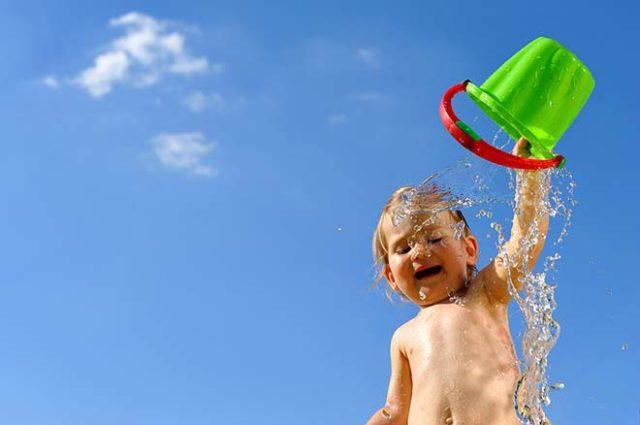 Закаливание ребенка в домашних условиях: с чего начатьВрачи рекомендуют для начала отказаться от укутывания малыша и одевать его по погоде. Во вторую очередь нужно проводить проветривания в детской комнате как минимум два раза в день при любой температуре за окном.Затем уже переходят к обтираниям, душу, частичному обливанию, контрастному душу, полному обливанию. Начинают с незначительного понижения температуры воды —  +35-36 градусов, постепенно, градус за градусом, понижая ее.Специальное закаливание водойПростой и доступной методикой является специальный закаливающий массаж:1-я неделя—растирание сухой рукавичкой;2-я неделя — растирание влажной рукавичкой, смоченной в теплой воде;3-я неделя — растирание влажной рукавичкой с постепенным снижением температуры воды;4-я неделя—растирание массажной щеткой. После процедуры ребенка необходимо одеть в сухое белье.Внимание! Темп снижения температуры и применения массажной щетки определяется реакцией ребенка на процедуру. При заболевании ребенка или его плохом самочувствии вся схема закаливания начинается заново и продолжается в том же порядке. Обтирание следует проводить частями. Каждую часть после обтирания вытереть насухо. Чередование: руки— ноги — живот — спина.